Telewizory 43 cale na Ceneo.plSzukasz sprzętu RTV do domu lub biura? Zapraszamy po telewizory 43 cale na Ceneo.pl!Własnie się wprowadziłeś i szukasz sprzętu RTV do domu? A może chcesz wymienić swój stary telewizor na nowy? Niezależnie od powodu jaki Tobą kieruje zapraszamy po telewizory 43 cale na Ceneo.pl. Oferujemy tu duży wybór urządzeń i różnych technologii dzięki czemu bez problemu znajdziesz to coś dla siebie. A tym artykule opiszemy jak wybrać telewizor doskonały aby spełnił wymagania każdego, nawet najbardziej wymagającego klienta. Koniecznie przeczytaj przed dokonaniem zakupu!Niezbędny sprzęt RTV Większość mieszkań czy domów jest zaopatrzona w podstawowe sprzęty do RTV i AGD do których od kilkunastu lat należą także telewizory. Dziś nie służą tylko do oglądania telewizji. Dzięki możliwości połączenia z internetem oraz możliwości odtwarzania z zewnętrznych dysków. Dzięki temu możemy dowolnie możemy oglądać to co nas interesuje. Wybór jaki mamy pomiędzy telewizją na żywo, odtwarzaniem radia czy muzyki z innych źródeł sprawia, że telewizor staje się już nie tylko urządzeniem do oglądania. Dla wszystkich fanów oglądania filmów pełnometrażowych w warunkach zbliżonych do kinowych polecamy telewizory 43 cale na Ceneo.pl. Jesteśmy przekonani, że znajdziesz tu coś dla siebie. 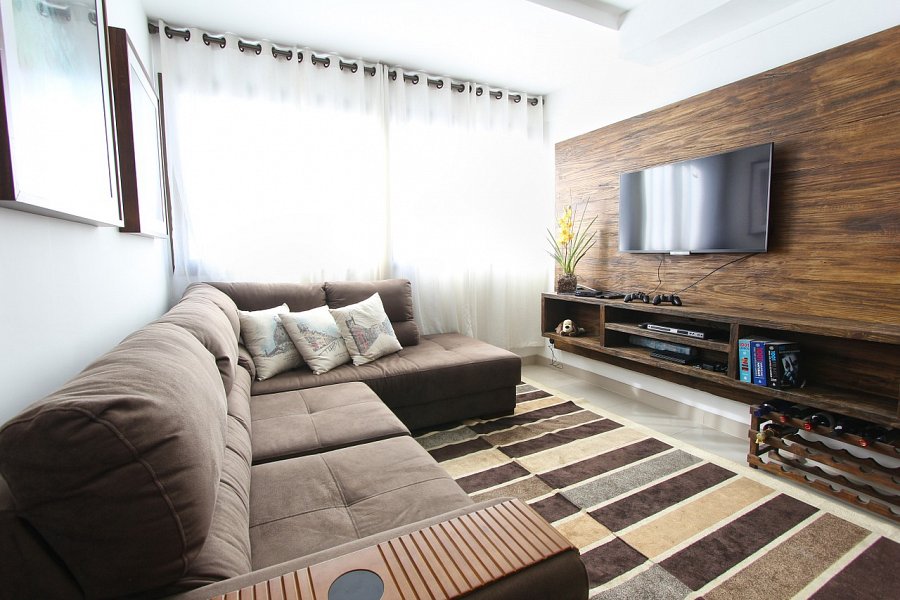 Telewizory 43 cale na Ceneo.pl W sytuacji w której stoimy przed wyborem kupna nowego telewizora często pojawiają się spytania i dylematy: którą technologię wybrać? Obecnie w sklepach mamy do wyboru: telewizory LED, plazmowe, wyświetlacze LCD oraz 4K i 3D. Mimo, że na pierwszy rzut oka różnią się często kolosalnie się od siebie różnią. Telewizory 43 cale na Ceneo.pl to przede wszystkim wiele różnych jakości obrazu. Niektóre technologie pozwalają na oglądanie nawet z bliskiej odległości bez utraty jakości. Zaletą innych są cienkie ramki. Jeśli chcesz dobrze wybrać na samym początku określi swoje potrzeby i szukaj okazji! Zapraszamy po telewizory 43 cale na Ceneo.pl.